                                     Информация о проведенииЕДИ “ШАГ”  21.12.2023  Тема  «Родина моя Беларусь в лицах. Хранители прекрасного (о деятелях культуры и искусства)»Приглашенные: Неделько Анна Станиславовна – директор “Больтишского центра культуры и досуга”Попко Гражина Чеславовна - заведующая филиалом «Больтишская интегрированная сельская библиотека» государственного учреждения культуры «Вороновская районная библиотека».Место проведения: Больтищский центр культуры и досуга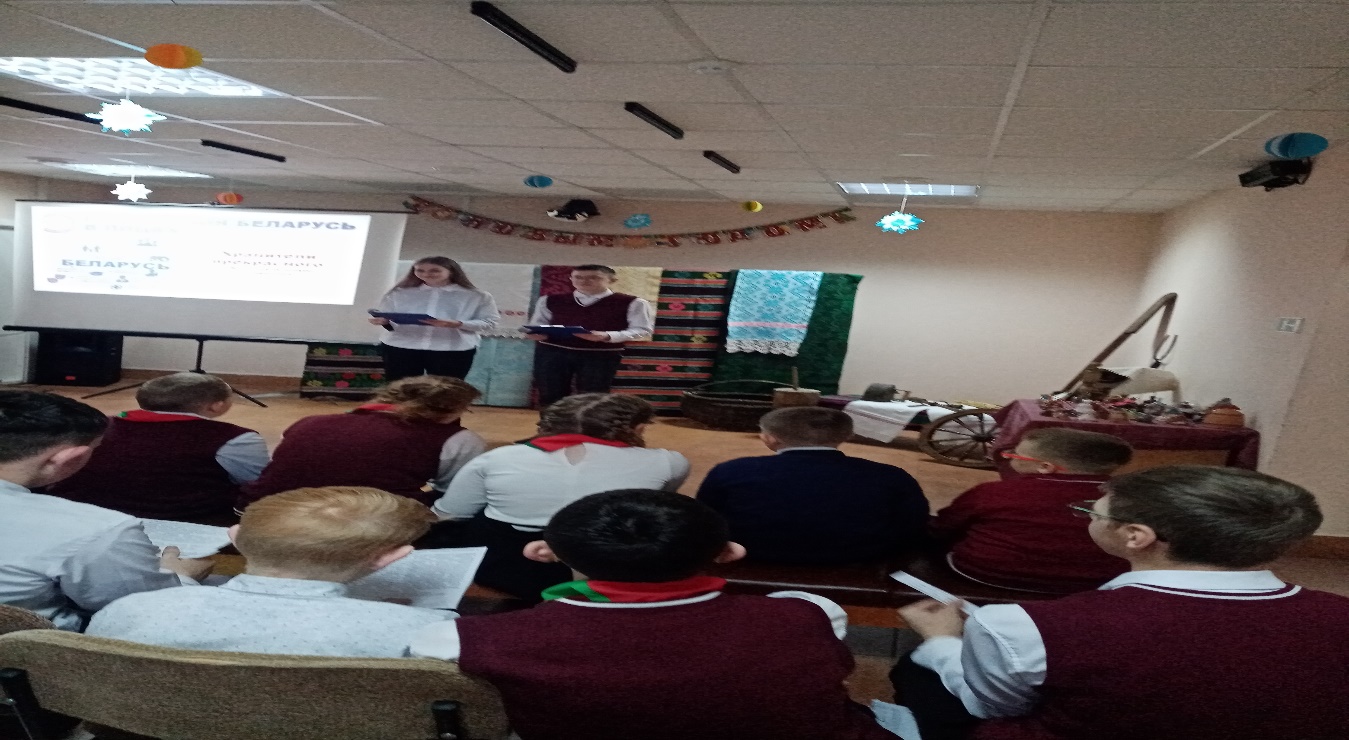 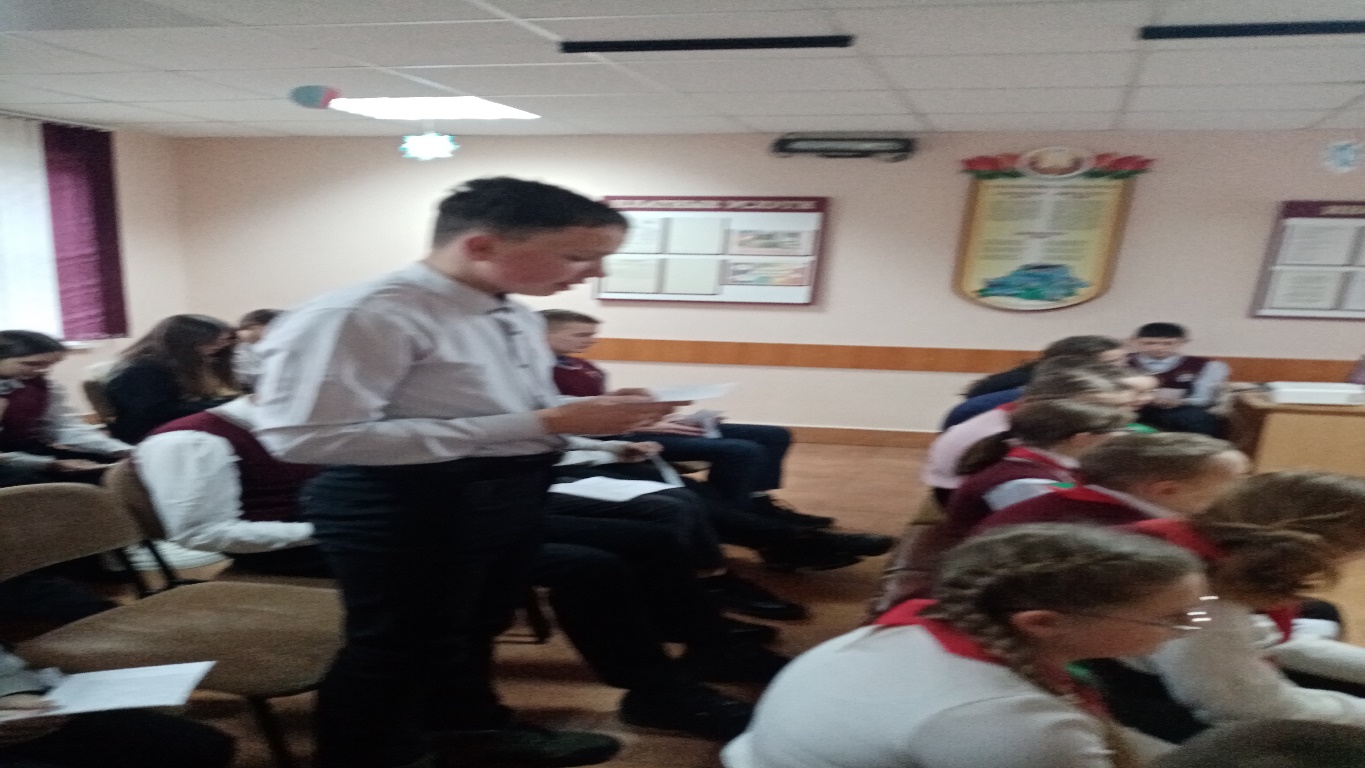 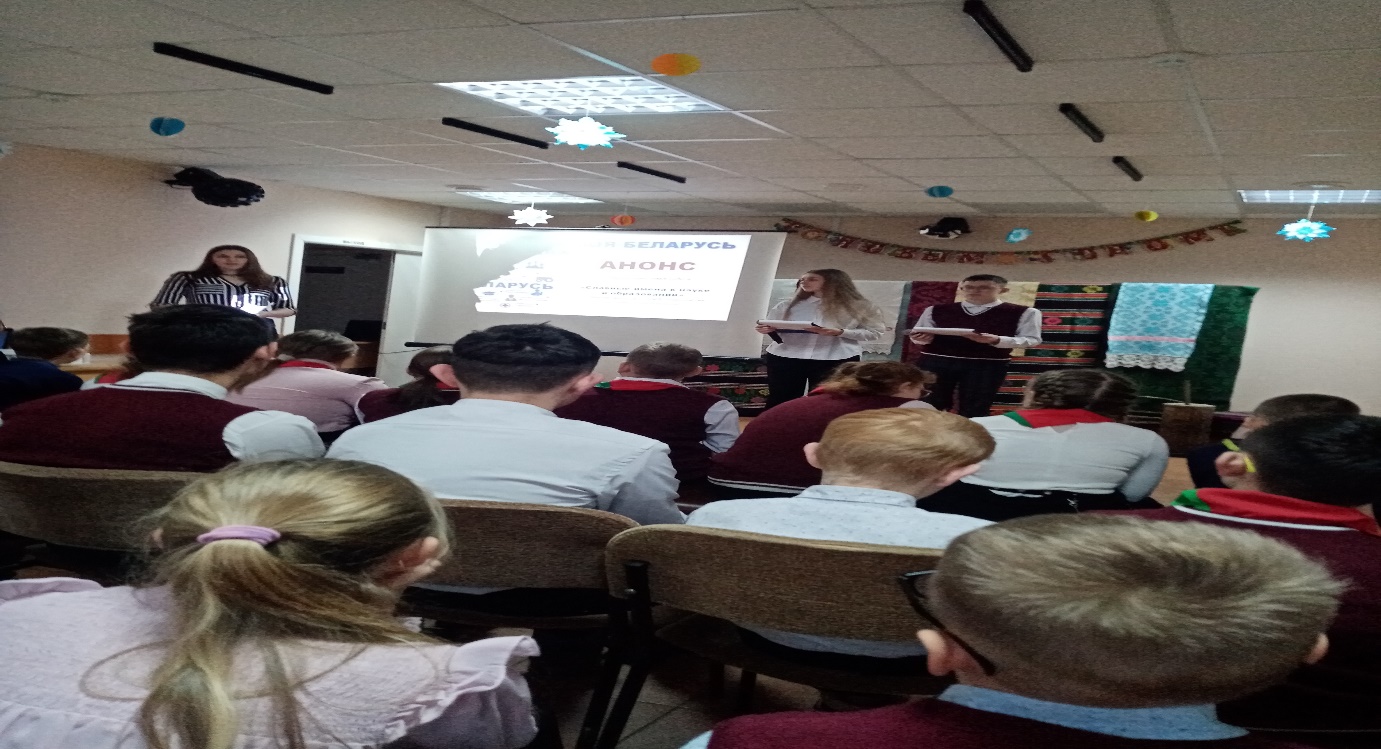 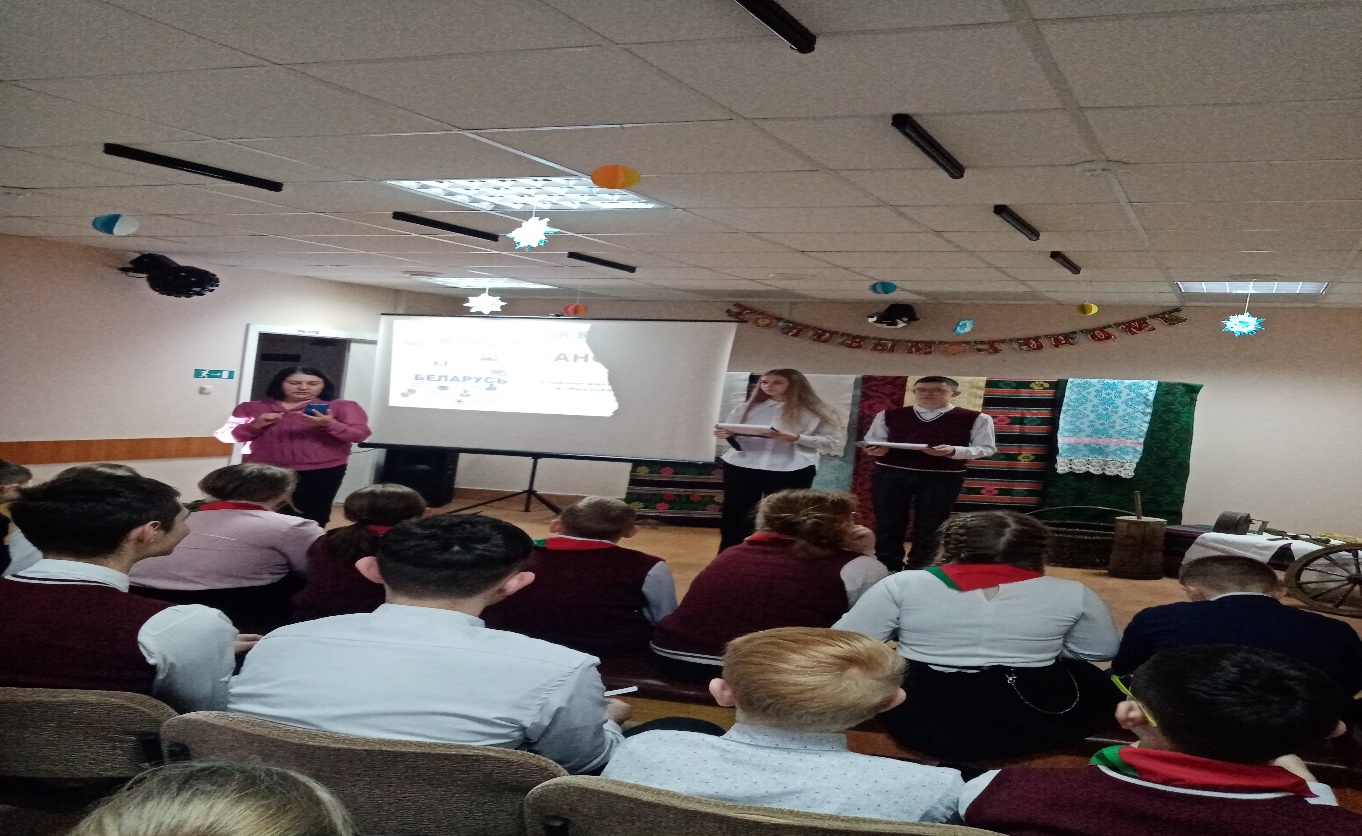 Государственное учреждение образования «Больтишская базовая школа»Форма проведения: беседа- викторинаСсылка на сайт учреждения: https://boltishki.znaj.by/shag/shag--20222023